Балқаш аудандық білім бөлімінің 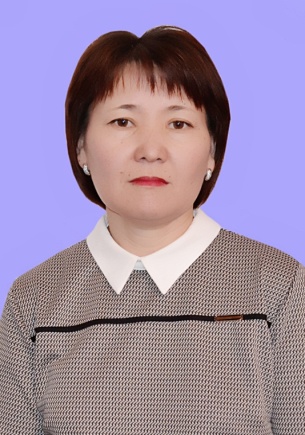 «Ақкөл орта мектебі мектепке дейінгі шағын орталығымен» мемлекеттіккоммуналдық мекемесінің бастауышсынып мұғалімі Кожахметова Куралай КожанбековнаСАБАҚ ЖОСПАРЫСабақтың тақырыбы:  Қ. Мырза Әли. «Мұғалима»  өлеңіСабақтың тақырыбы:  Қ. Мырза Әли. «Мұғалима»  өлеңіСабақтың тақырыбы:  Қ. Мырза Әли. «Мұғалима»  өлеңіСабақтың тақырыбы:  Қ. Мырза Әли. «Мұғалима»  өлеңіСабақ негізделген оқу мақсаты (мақсаттары)Сабақ негізделген оқу мақсаты (мақсаттары)Қ. Мырза Әли « Мұғалима» өлеңін мәнерлеп оқу, өлеңнің мағынасын түсіну. Қ. Мырза Әли « Мұғалима» өлеңін мәнерлеп оқу, өлеңнің мағынасын түсіну. Сабақ мақсаттарыСабақ мақсаттарыБарлық оқушылар:Барлық оқушылар:Сабақ мақсаттарыСабақ мақсаттарыҚ. Мырза Әли  шығармашылығы туралы ой бөліседі, өлеңді мәнерлеп оқиды, түсіндерме сөздердің мағынасын ашады.Қ. Мырза Әли  шығармашылығы туралы ой бөліседі, өлеңді мәнерлеп оқиды, түсіндерме сөздердің мағынасын ашады.Сабақ мақсаттарыСабақ мақсаттарыОқушылардың басым бөлігі:Оқушылардың басым бөлігі:Сабақ мақсаттарыСабақ мақсаттары«Мұғалима» өлеңінің мағынасын ашады.«Мұғалима» өлеңінің мағынасын ашады.Сабақ мақсаттарыСабақ мақсаттарыКейбір оқушылар: Кейбір оқушылар: Сабақ мақсаттарыСабақ мақсаттарыӨлең жолдарынан мұғалім бойындағы ерекше қасиеттерді тауып, басқа мамандық иелерімен салыстыра алады.Өлең жолдарынан мұғалім бойындағы ерекше қасиеттерді тауып, басқа мамандық иелерімен салыстыра алады.Сабақ мақсаттарыСабақ мақсаттарыАлдыңғы оқуАлдыңғы оқуҚ. Мырза Әли өмірі, шығармаларымен танысҚ. Мырза Әли өмірі, шығармаларымен танысЖоспарЖоспарЖоспарЖоспарЖоспарланған уақытЖоспарланған жаттығулар (төменде жоспарланған жаттығулармен қатар, ескертпелерді жазыңыз)Жоспарланған жаттығулар (төменде жоспарланған жаттығулармен қатар, ескертпелерді жазыңыз)РесурстарБасталуы5 мин1. Сәлемдесу2. Оқушыларды түгендеу.3. Психологиялық ахуалды реттеу мақсатында: Шаттық шеңбері   «Мен сені көргеніме қуаныштымын, себебі ...». (Бұл сөйлемді адамның сыртқы келбетіне байланысты жай сөзбен емес, мінез ерекшеліне байланысты сөзбен аяқтау керек.) Топқа бөлу.Үлестірмелі материалдардан мақал- мәтел құрастыру арқылы топқа бөлу.1-топ Ұстаздан шәкірт озар.2-топ Оқу- білім бұлағы, білім- өмір шырағы.Сұрақ қоюдың «БЖӘ»  әдісі арқылы бүгінгі сабақтың  тақырыбын анықтау. - Құштар болып оқу менен білімге, Біз барамыз қырқүйектің 1-де. Қайда?- Мектепке.- Жақсы, мектепте сіздерге білімді кім береді?- Ұстаз.- Өте жақсы, ұстаз сөзіне мағыналас қандай сөз бар?- Мұғалім- Ендеше, балалар біз  бүгінгі сабағымызда  Қадір Мырза-Әлидің «Мұғалима» өлеңімен      танысамыз.1. Сәлемдесу2. Оқушыларды түгендеу.3. Психологиялық ахуалды реттеу мақсатында: Шаттық шеңбері   «Мен сені көргеніме қуаныштымын, себебі ...». (Бұл сөйлемді адамның сыртқы келбетіне байланысты жай сөзбен емес, мінез ерекшеліне байланысты сөзбен аяқтау керек.) Топқа бөлу.Үлестірмелі материалдардан мақал- мәтел құрастыру арқылы топқа бөлу.1-топ Ұстаздан шәкірт озар.2-топ Оқу- білім бұлағы, білім- өмір шырағы.Сұрақ қоюдың «БЖӘ»  әдісі арқылы бүгінгі сабақтың  тақырыбын анықтау. - Құштар болып оқу менен білімге, Біз барамыз қырқүйектің 1-де. Қайда?- Мектепке.- Жақсы, мектепте сіздерге білімді кім береді?- Ұстаз.- Өте жақсы, ұстаз сөзіне мағыналас қандай сөз бар?- Мұғалім- Ендеше, балалар біз  бүгінгі сабағымызда  Қадір Мырза-Әлидің «Мұғалима» өлеңімен      танысамыз.Мақал-мәтелдер жинағы МАНОртасы10 мин5 мин10 мин3 минЖаңа сабақ. Балалардың назарын тақтаға  аудару.Оқушылардың есте сақтау қабілетін дамыту,  ақынның өмірімен танысу мақсатында бейне жазба көрсету. Жеке жұмыс. Қ. Мырза Әлидің  өмірі туралы 3-4 сөйлемнен тұратын эссе жазу.Табыс критерилері: Қ. Мырза Әлидің кім екенін анықтау.Туған жерін нақты жазу.Еңбектеріне шолу жасау, жазу калиграфиясын сақтау.«Үлгі жауап» ойыны арқылы бағалау.Топтық жұмыс. «Мұғалима» өлеңін мәнерлеп  оқып, әр топ өлең шумақтарын  және   өлеңдегі «Бір тал шашы ағарған» сөйлемінің мағынасын «Кумулятивтік әңгіме» әдісі арқылы талдайды. Сергіту сәті «Күлегештен» үзінді Жаңа сабақ. Балалардың назарын тақтаға  аудару.Оқушылардың есте сақтау қабілетін дамыту,  ақынның өмірімен танысу мақсатында бейне жазба көрсету. Жеке жұмыс. Қ. Мырза Әлидің  өмірі туралы 3-4 сөйлемнен тұратын эссе жазу.Табыс критерилері: Қ. Мырза Әлидің кім екенін анықтау.Туған жерін нақты жазу.Еңбектеріне шолу жасау, жазу калиграфиясын сақтау.«Үлгі жауап» ойыны арқылы бағалау.Топтық жұмыс. «Мұғалима» өлеңін мәнерлеп  оқып, әр топ өлең шумақтарын  және   өлеңдегі «Бір тал шашы ағарған» сөйлемінің мағынасын «Кумулятивтік әңгіме» әдісі арқылы талдайды. Сергіту сәті «Күлегештен» үзінді https://www.youtube.com/watch?v=ZTFua9qxzp8http://go.mail.ru/Әдебиеттік оқу  3-сынып оқулығыhttps://www.youtubeАяқталуы7 мин3 мин2 минТоптық жұмыс. Мұғалім бойындағы қасиеттер мен басқа мамандық иелерінің қасиеттерін салыстыру арқылы флипчардқа түсіру, қорғау.
 «Екі жұлдыз, бір тілек»  әдісі  арқылы бағалауҮйге тапсырма «Мұғалима» өлеңін жаттауТоптық жұмыс. Мұғалім бойындағы қасиеттер мен басқа мамандық иелерінің қасиеттерін салыстыру арқылы флипчардқа түсіру, қорғау.
 «Екі жұлдыз, бір тілек»  әдісі  арқылы бағалауҮйге тапсырма «Мұғалима» өлеңін жаттау